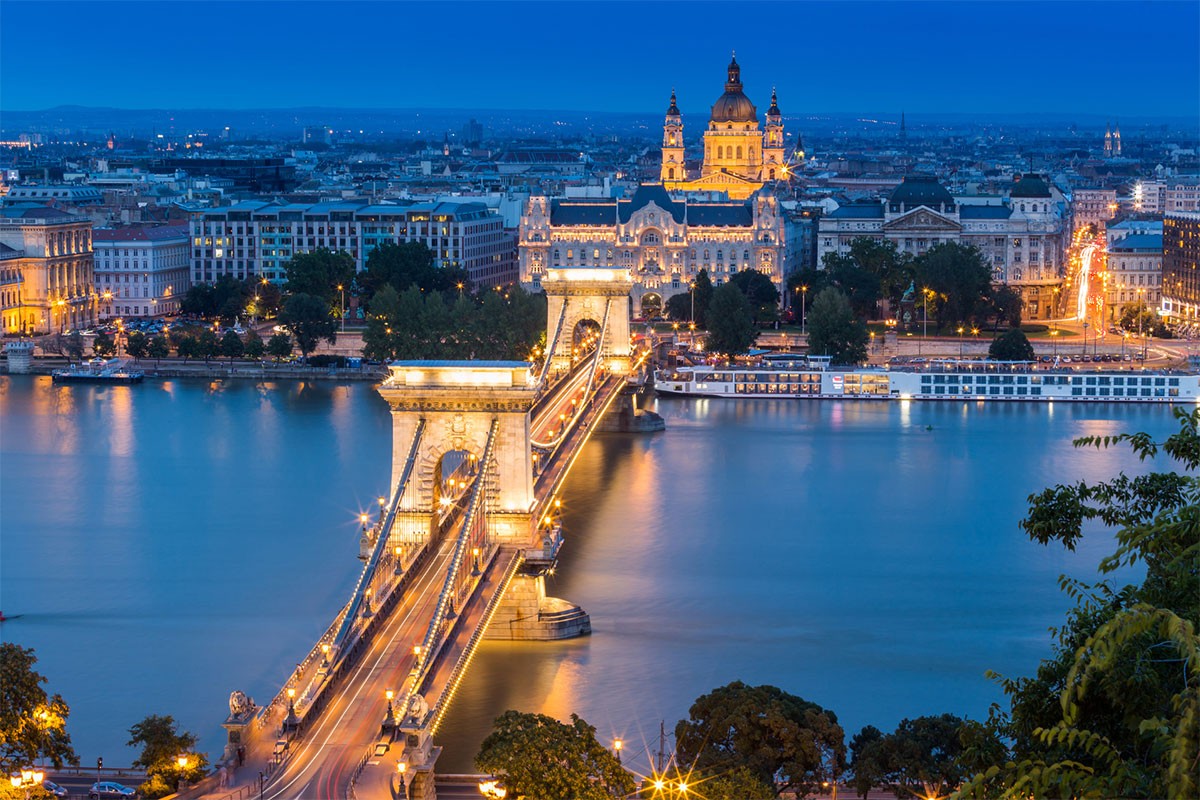 Βίσεγκραντ	Πλατεία ΗρώωνΟυγγαρέζικοι χοροί	Εντυπωσιακά ΜέγαραΥποβλητική ατμόσφαιρα	Σtreet foodΔούναβης	Τοπική κουζίναΆγιος Ανδρέας	Ηungarian State Opera houseΕΣΕΙΣ ΕΙΣΤΕ ΕΤΟΙΜΟΙ ΓΙ’ ΑΥΤΑ;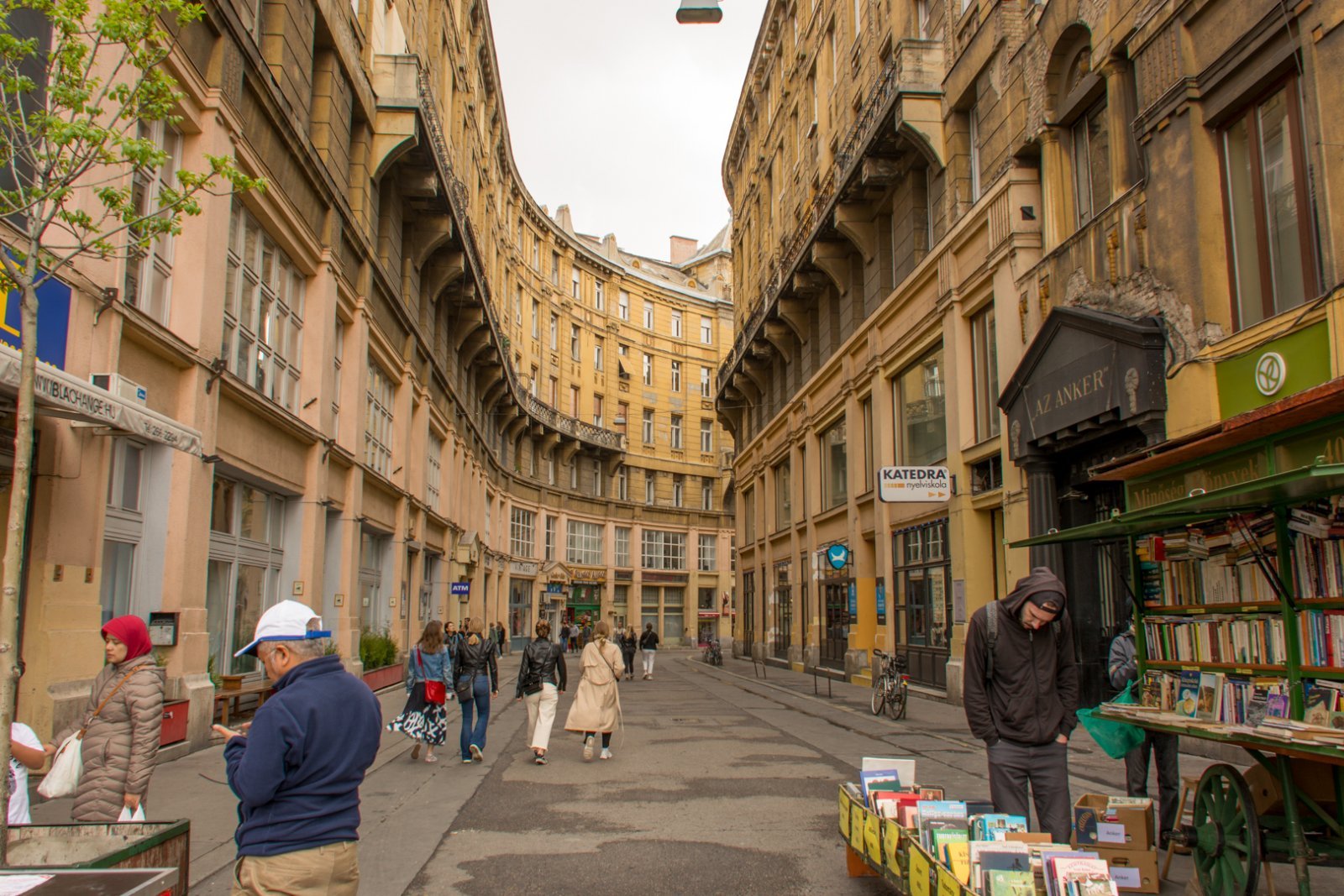 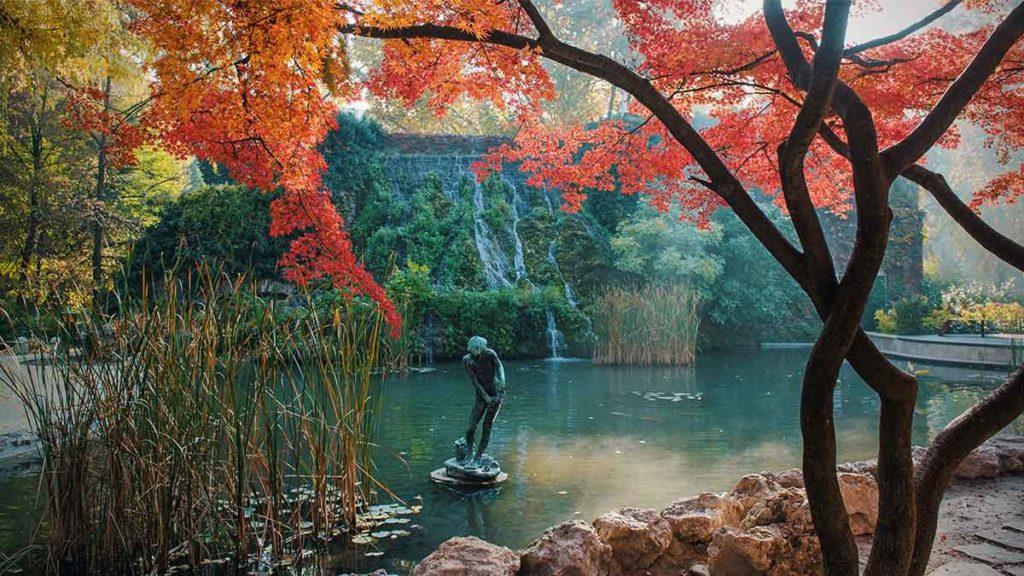 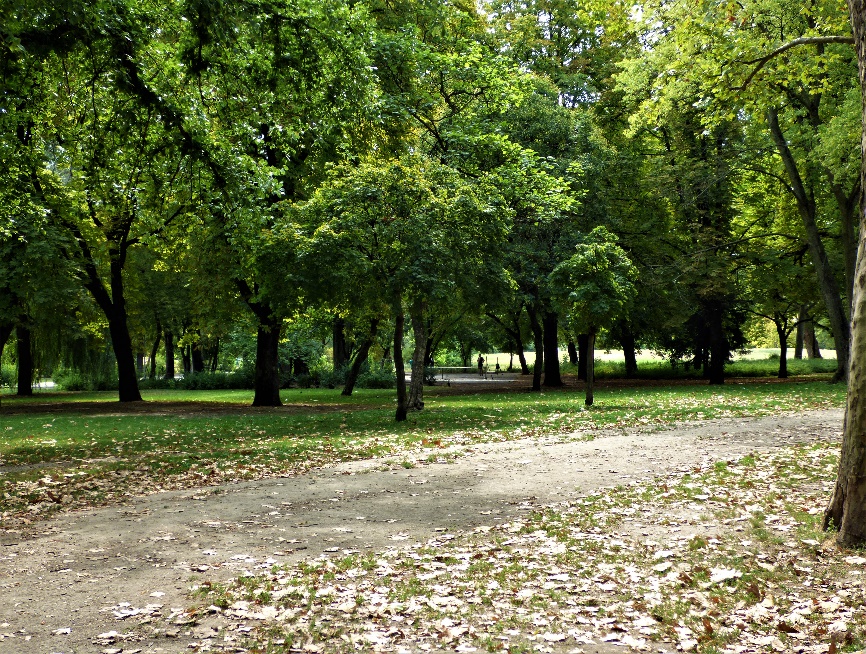 ΚΑΘΕ ΓΩΝΙΑ ΤΗΣ ΑΠΟΤΕΛΕΙ ΑΤΟΥ…..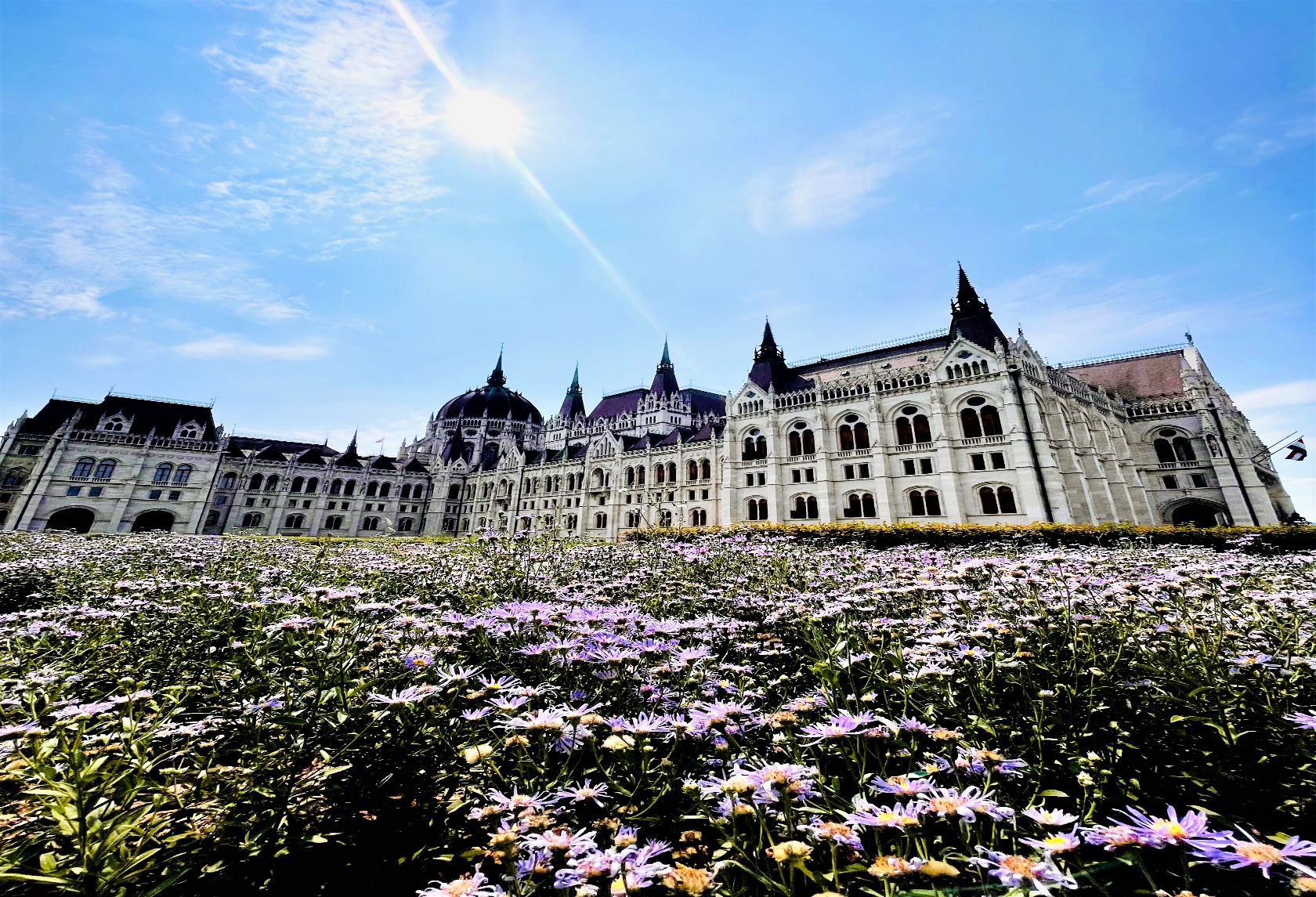 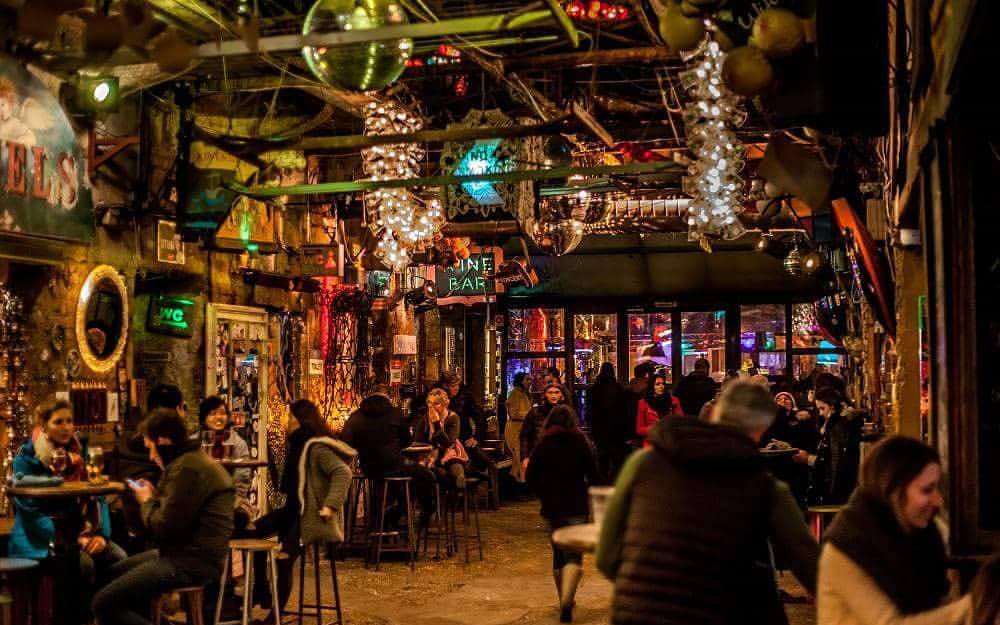 …..ΟΠΩΣ ΚΑΙ ΚΑΘΕ ΕΠΙΛΟΓΗ ΤΗΣ!!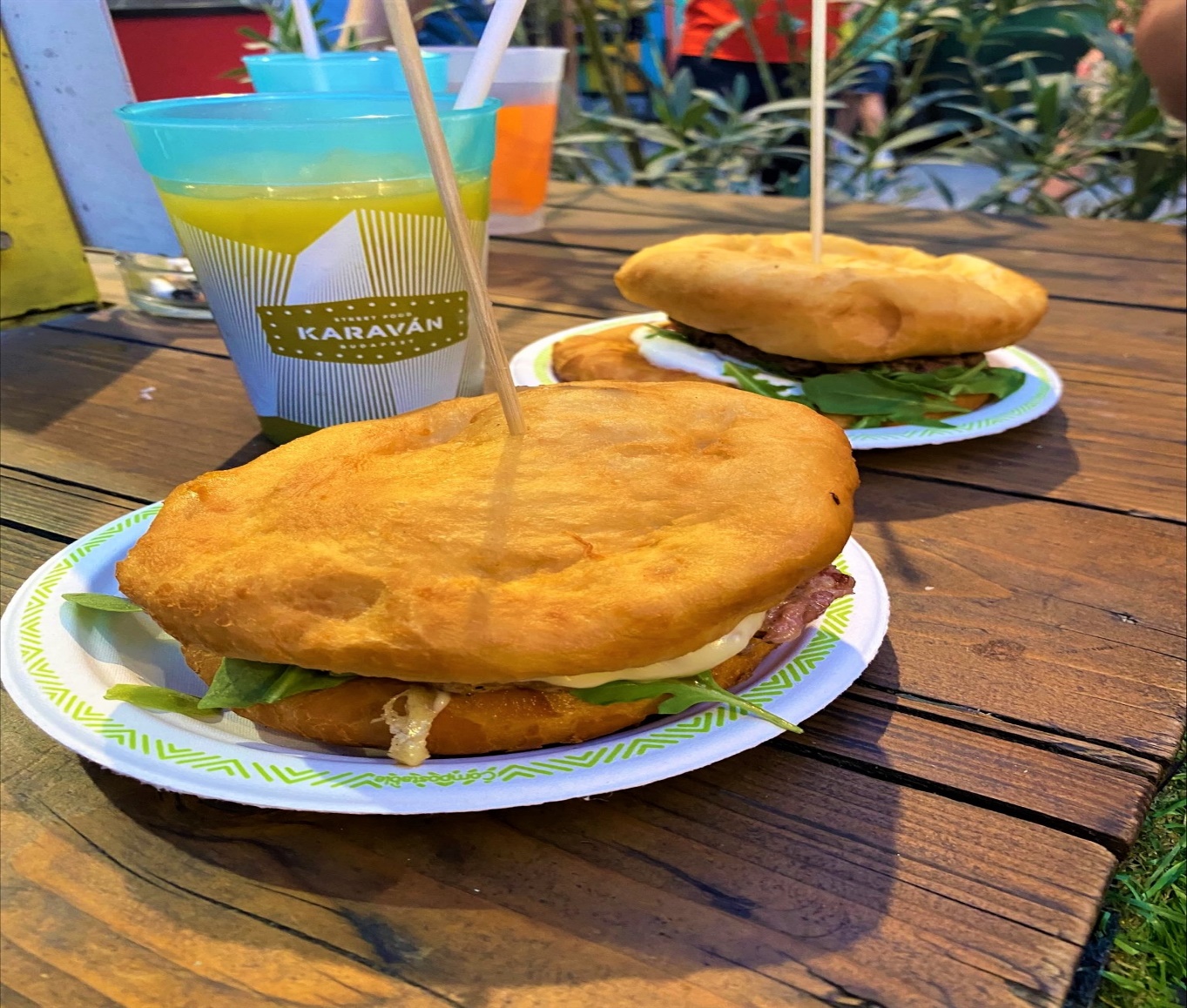 ΑΝΑΚΑΛΥΨΤΕ ΤΟ ΠΡΟΓΡΑΜΜΑ ΜΑΣ1η  ΗΜΕΡΑ: ΑΘΗΝΑ-ΠΤΗΣΗ ΓΙΑ ΒΟΥΔΑΠΕΣΤΗ – ΞΕΝΑΓΗΣΗ ΠΟΛΗΣ: Συγκέντρωση στο αεροδρόμιο Ελευθέριος Βενιζέλος και πτήση για την όμορφη πόλη της Βουδαπέστης. Άφιξη στην πρωτεύουσα των Μαγυάρων και ξεκινάμε την ξενάγησή  μας από την Πέστη, με τη μεγάλη πλατεία των Ηρώων, και το εντυπωσιακό άγαλμα του αρχάγγελου Γαβριήλ μια εντυπωσιακή κατασκευή, όπου «φιλοξενούνται» τα αγάλματα των βασιλιάδων της χώρας. Εν συνεχεία, θα επισκεφτούμε τον Καθεδρικό Ναό του Αγίου Στεφάνου, τη μεγαλύτερη εκκλησία της Ουγγαρίας. Θα σας εντυπωσιάσει η εσωτερική διακόσμηση καθώς και το παρεκκλήσι του ναού, όπου υπάρχει διατηρημένο το δεξί χέρι του Αγίου. Έπειτα θα κατευθυνθούμε   κατά μήκους του Δούναβη όπου θα θαυμάσουμε τις όμορφες γέφυρες και θα φτάσουμε  στην πλευρά της Βούδας. Θα θαυμάσετε το Κάστρο, τον Πύργο των Ψαράδων και τον Ιστορικό Ναό του Αγ. Ματίας, που δεσπόζει στο Βόρειο τμήμα της συνοικίας του Κάστρου. Επόμενος σταθμός ο Λόφος του Γκέλλερτ και η Ακρόπολη ‹‹Citadella›› με το άγαλμα της Ελευθερίας και την συγκλονιστική θέα της Βούδας & της Πέστης. Μεταφορά στο ξενοδοχείο. Τακτοποίηση στα δωμάτια μας. Για το βράδυ σας προτείνουμε κρουαζιέρα στο Δούναβη.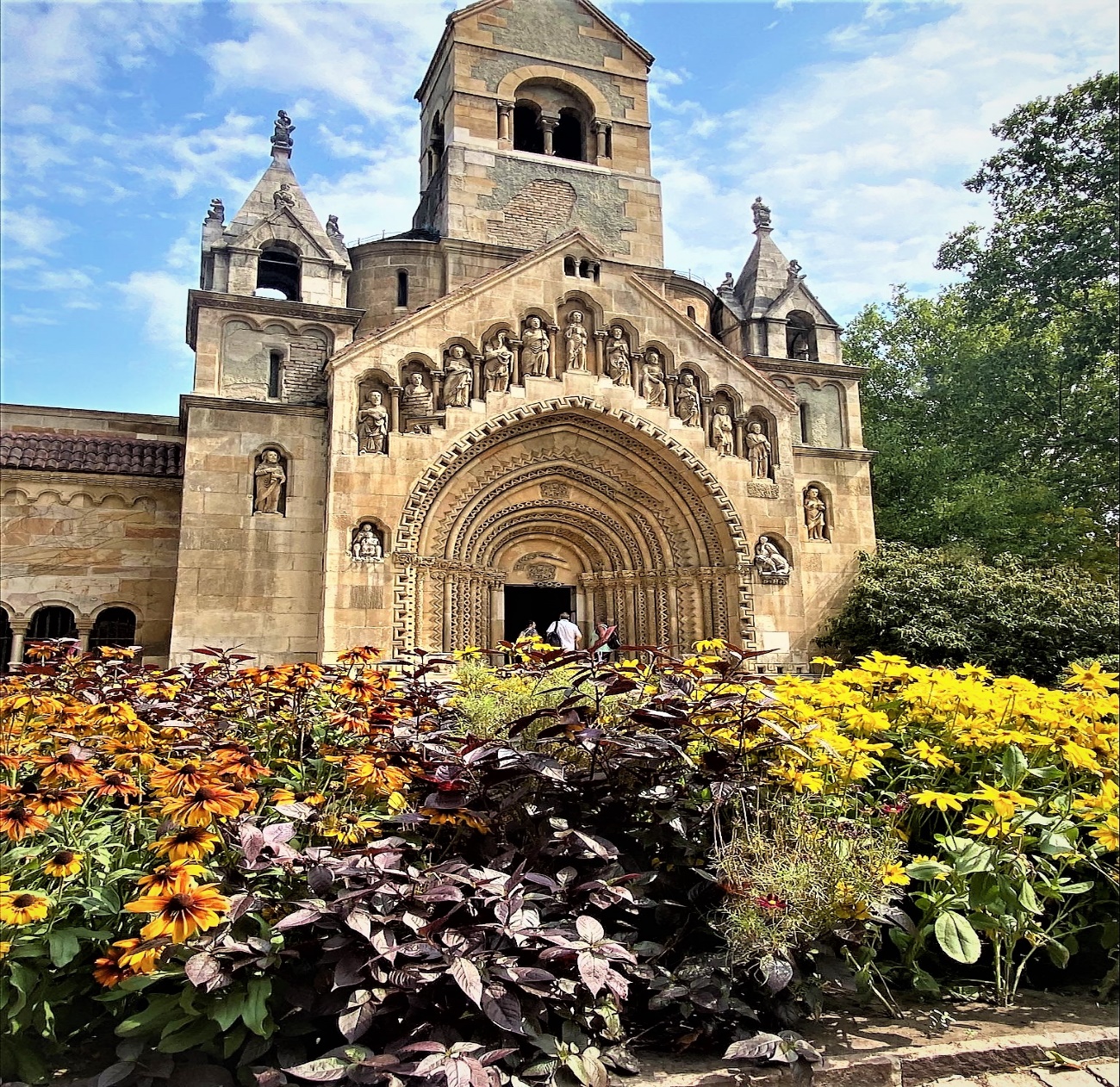 2η  ΗΜΕΡΑ: ΒΟΥΔΑΠΕΣΤΗ-ΕΛΕΥΘΕΡΗ ΗΜΕΡΑ: Πρόγευμα και ημέρα ελεύθερη για να περιδιαβείτε την όμορφη πόλη ή να επισκεφθείτε τα μουσεία που σας ενδιαφέρουν. Η πόλη προσφέρει εξαιρετικές επιλογές για shopping . Για το βράδυ προτείνουμε δείπνο σε παραδοσιακή Ουγγαρέζικη ταβέρνα με τσιγγάνικα βιολιά και παραδοσιακούς χορούς.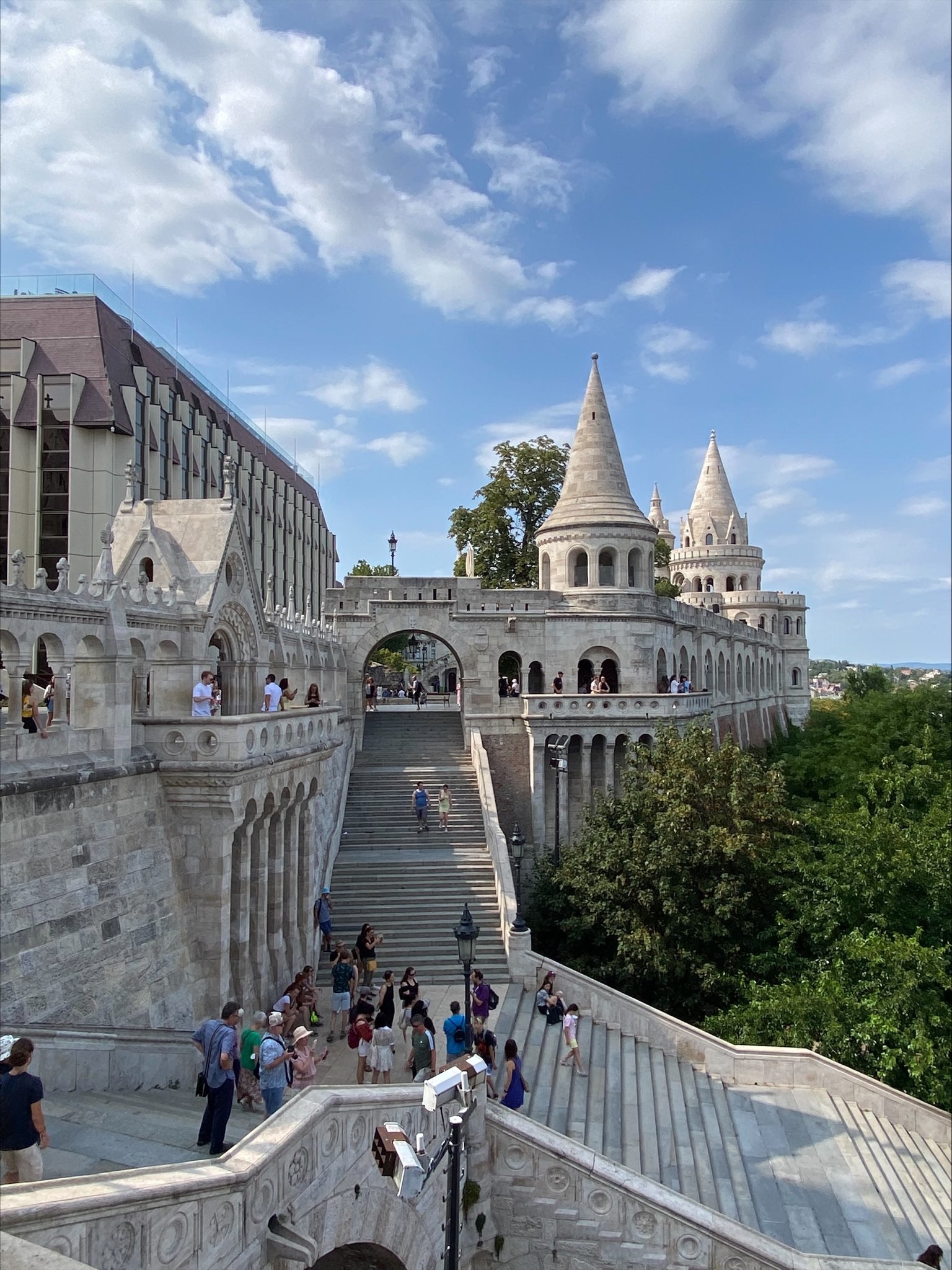 3η  ΗΜΕΡΑ: ΒΟΥΔΑΠΕΣΤΗ – ΠΑΡΑΔΟΥΝΑΒΙΑ ΧΩΡΙΑ : Πρόγευμα. Αναχώρηση για την όμορφη διαδρομή στην Καμπή του Δούναβη. Πρώτος σταθμός το χωριό των καλλιτεχνών, ο Άγιος Ανδρέας, με τα γραφικά σοκάκια και τα όμορφα τουριστικά καταστήματα. Αξίζει να σημειωθεί πως η περιοχή φημίζεται για το καλό κρασί. Συνεχίζουμε για το Βίσενγκραντ, το ιστορικό αξιοθέατο της μαγευτικής Καμπής του Δούναβη. Από το άλλοτε λαμπρό και φημισμένο ανά την Ευρώπη βασιλικό ανάκτορο του, σώζονται μόνο λίγα ερείπια ενώ η αναγεννησιακού ρυθμού επίσημη αυλή υποδοχής αναστηλώθηκε με βάση τα παλιά σχέδια. Στη συνεχεία, προαιρετικά, μπορείτε απολαύσετε γεύμα σαν “βασιλιάδες” στο αναγεννησιακό εστιατόριο «Renaissance». Ακολουθεί βόλτα στην πρώτη πρωτεύουσα της Ουγγαρίας, το Έστεργκομ. Θα διασχίσουμε τη γέφυρα που ενώνει τις δύο όχθες του Δούναβη, την Ουγγαρία με την Σλοβακία για να περάσουμε στην πόλη Στούροβο της Σλοβακίας από όπου θα απολαύσουμε το θέαμα που προσφέρει ο Δούναβης και θα εντυπωσιαστούμε από τον Άγιο Στέφανο φωτισμένο στον απέναντι λόφο της Ουγγαρίας. Επιστροφή το απόγευμα στη Βουδαπέστη.  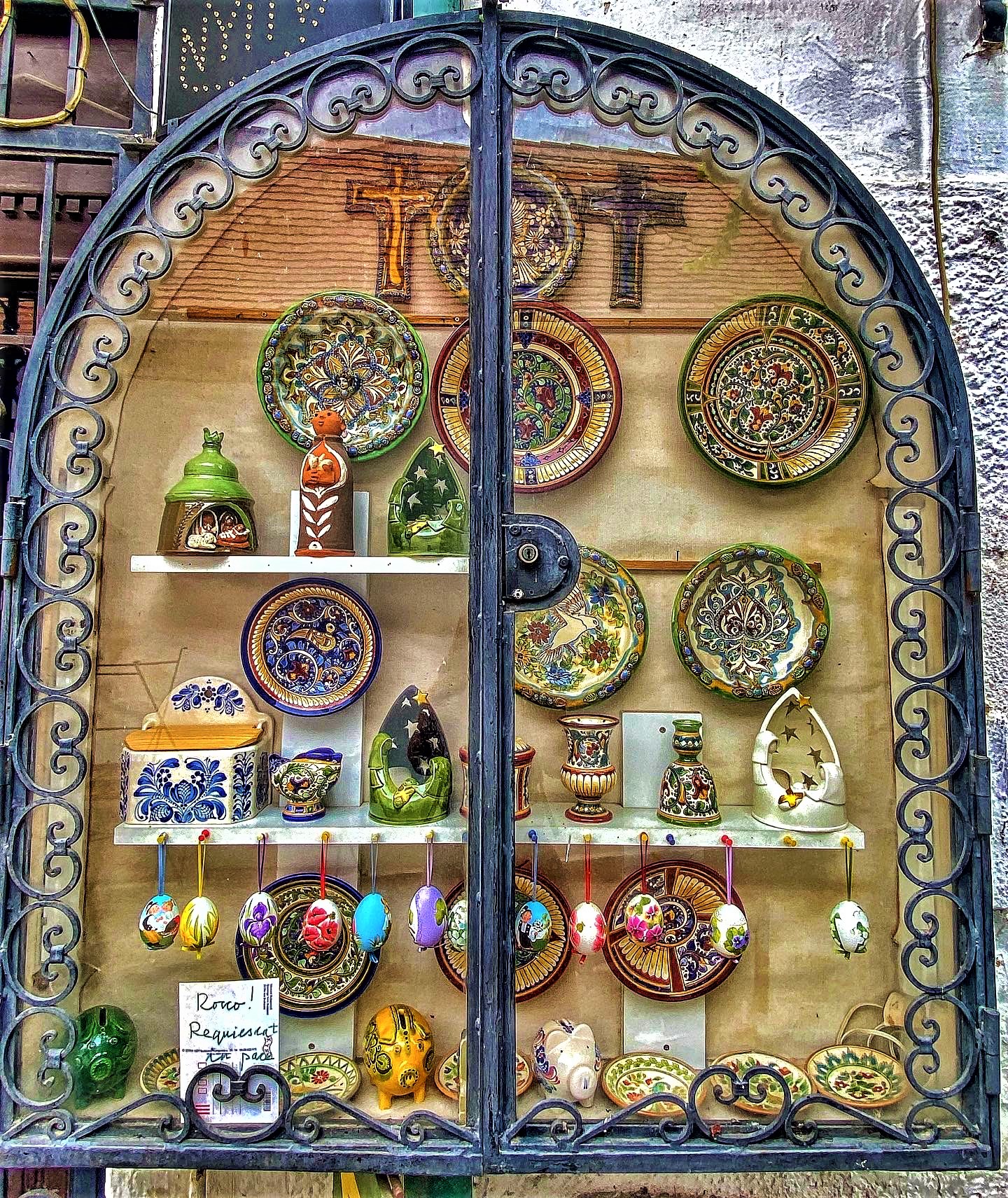 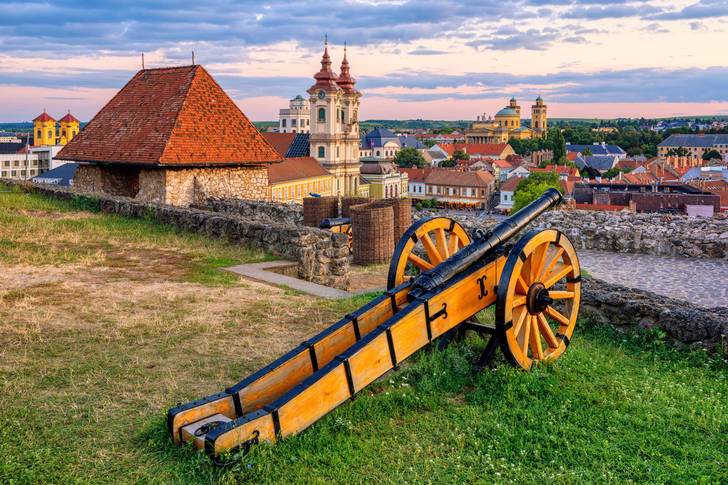 4η  ΗΜΕΡΑ: ΒΟΥΔΑΠΕΣΤΗ – ΠΡΟΑΙΡΕΤΙΚΗ ΕΚΔΡΟΜΗ ΣΤΟ EGER: Πρωινό στο ξενοδοχείο μας. Σήμερα σας προτείνουμε  μία ξεχωριστή εμπειρία , επισκεπτόμενοι την πανέμορφη πόλη Eger στα Ανατολικά της Ουγγαρίας. Θα επιβιβαστούμε στο τρένο και μετά από μία συναρπαστική διαδρομή θα φτάσουμε στην πανέμορφη πόλη. Θα περιηγηθούμε βλέποντας το Ιστορικό της Κέντρο με το περίφημο Φρούριο να δεσπόζει στον λόφο με τον Επισκοπικό Καθεδρικό Ναό από τον 10ο αιώνα. Τα καλοδιατηρημένα μπαρόκ κτίρια , η Βασιλική, δείγμα της νεοκλασικής αρχιτεκτονικής, όπως επίσης και τα περίφημα λουτρά θα σας εντυπωσιάσουν  . Για τους λάτρεις του καλού κρασιού , η πόλη φημίζεται ως ιδανικός οινολατρικός προορισμός. Το απόγευμα επιστροφή στην Βουδαπέστη.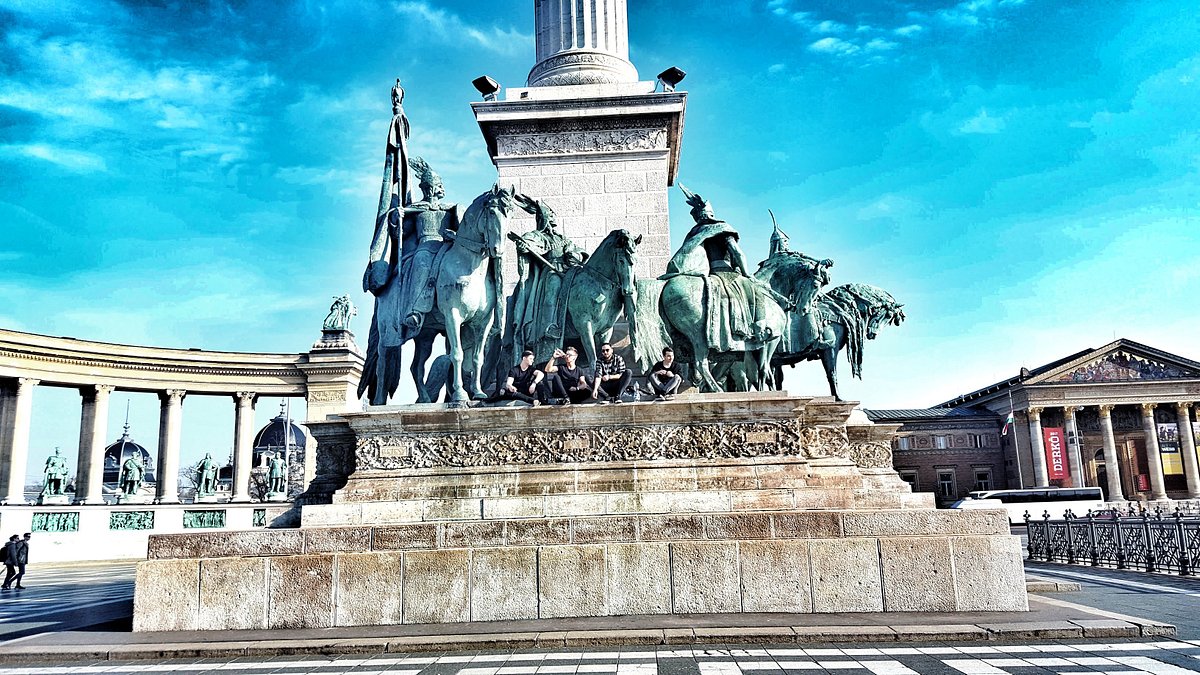 5η ΗΜΕΡΑ: ΒΟΥΔΑΠΕΣΤΗ – ΕΛΕΥΘΕΡΗ ΗΜΕΡΑ -ΠΤΗΣΗ ΓΙΑ ΤΗΝ ΑΘΗΝΑ: Μετά το πρόγευμα, ελεύθερος χρόνος , τον οποίο μπορείτε να αξιοποιήσετε επισκεπτόμενοι την πανέμορφη κλειστή αγορά. Εδώ θα έχετε την ευκαιρία να αγοράσετε το περίφημο ουγγαρέζικο σαλάμι, τα τοπικά ποτά Ούνικουμ και Παλίνκα, καθώς και τα ονομαστά τους κρασιά. Επίσης τα μουσεία της πόλης ,όπως το Εθνικό Μουσείο και το Μουσείο Ιστορίας της Τέχνης. Μην παραλείψετε να δοκιμάσετε τα γλυκά που κοσμούν τις βιτρίνες των παραδοσιακών ζαχαροπλαστείων Gerbeud και Central. Το απόγευμα θα αναχωρήσουμε για το αεροδρόμιο της Βουδαπέστης , με τις καλύτερες αναμνήσεις από την υπέροχη αυτή πόλη. 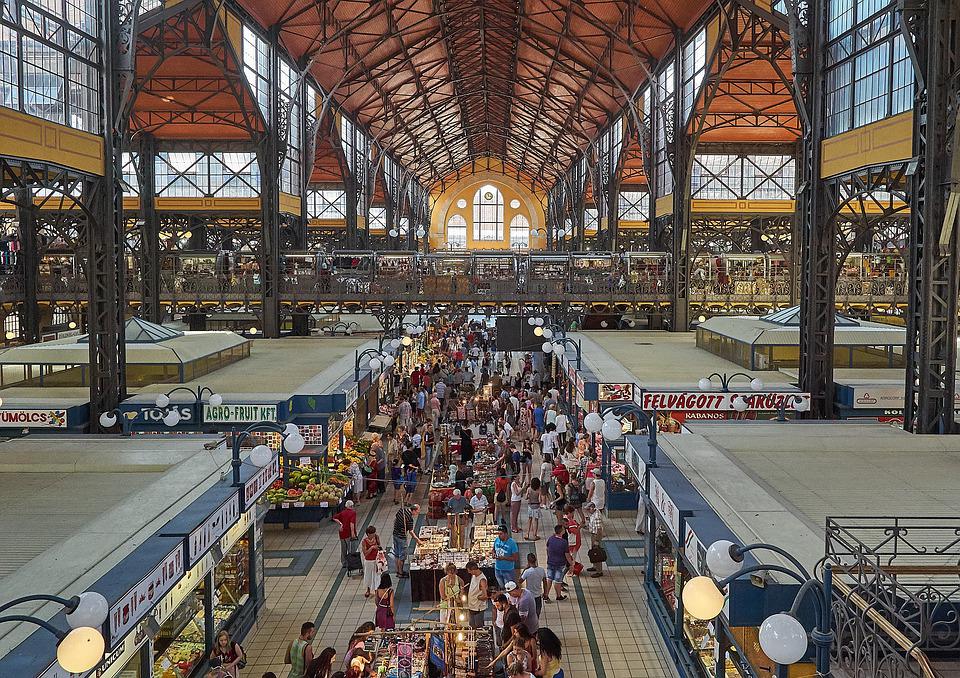 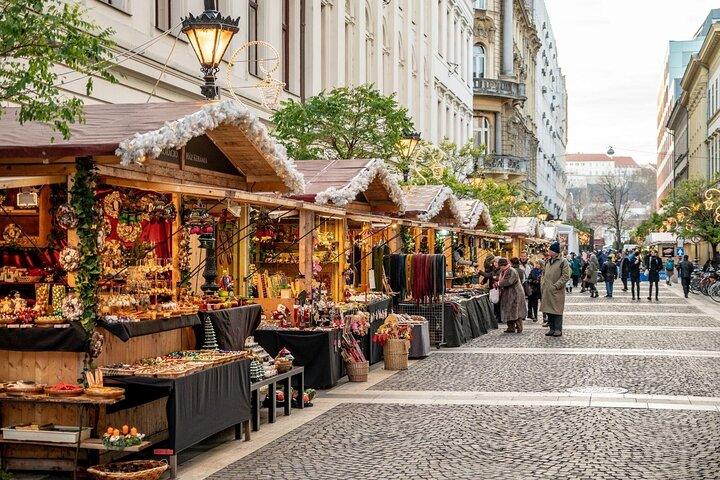 ΠΕΡΙΛΑΜΒΑΝΟΝΤΑΙ:                                                                                     ΔΕΝ ΠΕΡΙΛΑΜΒΑΝΟΝΤΑΙ:ΓΙΑ ΟΠΟΙΑΔΗΠΟΤΕ ΠΕΡΑΙΤΕΡΩ ΠΛΗΡΟΦΟΡΙΑ ΘΑ ΧΑΡΟΥΜΕ ΝΑ ΣΑΣ ΕΞΥΠΗΡΕΤΗΣΟΥΜΕ!!!www.lazaristravel.comΤΙΜΟΚΑΤΑΛΟΓΟΣ & ΑΝΑΧΩΡΗΣΕΙΣ ΠΡΟΓΡΑΜΜΑΤΟΣΤΙΜΟΚΑΤΑΛΟΓΟΣ & ΑΝΑΧΩΡΗΣΕΙΣ ΠΡΟΓΡΑΜΜΑΤΟΣΤΙΜΟΚΑΤΑΛΟΓΟΣ & ΑΝΑΧΩΡΗΣΕΙΣ ΠΡΟΓΡΑΜΜΑΤΟΣΤΙΜΟΚΑΤΑΛΟΓΟΣ & ΑΝΑΧΩΡΗΣΕΙΣ ΠΡΟΓΡΑΜΜΑΤΟΣΤΙΜΟΚΑΤΑΛΟΓΟΣ & ΑΝΑΧΩΡΗΣΕΙΣ ΠΡΟΓΡΑΜΜΑΤΟΣΤΙΜΟΚΑΤΑΛΟΓΟΣ & ΑΝΑΧΩΡΗΣΕΙΣ ΠΡΟΓΡΑΜΜΑΤΟΣΤΙΜΟΚΑΤΑΛΟΓΟΣ & ΑΝΑΧΩΡΗΣΕΙΣ ΠΡΟΓΡΑΜΜΑΤΟΣΤΙΜΟΚΑΤΑΛΟΓΟΣ & ΑΝΑΧΩΡΗΣΕΙΣ ΠΡΟΓΡΑΜΜΑΤΟΣΤΙΜΟΚΑΤΑΛΟΓΟΣ & ΑΝΑΧΩΡΗΣΕΙΣ ΠΡΟΓΡΑΜΜΑΤΟΣΤΙΜΟΚΑΤΑΛΟΓΟΣ & ΑΝΑΧΩΡΗΣΕΙΣ ΠΡΟΓΡΑΜΜΑΤΟΣΠΕΡΙΟΔΟΣΔΙΑΡΚΕΙΑΑΝΑΧ/ΣΕΙΣΠΤΗΣΕΙΣΞΕΝΟΔΟΧΕΙΑΤΙΜΕΣ ΚΑΤΑ ΑΤΟΜΟΤΙΜΕΣ ΚΑΤΑ ΑΤΟΜΟΤΙΜΕΣ ΚΑΤΑ ΑΤΟΜΟΤΙΜΕΣ ΚΑΤΑ ΑΤΟΜΟΠΕΡΙΟΔΟΣΔΙΑΡΚΕΙΑΑΝΑΧ/ΣΕΙΣΠΤΗΣΕΙΣΞΕΝΟΔΟΧΕΙΑΕΝΗΛΙΚΑΣ ΔΙΚΛΙΝΟΕΠΙΒ/ΥΝΣΗ ΜΟΝ/ΝΟΥΠΑΙΔΙ 2-12 ΣΕ EXTRA ΚΡΕΒΑΤΙΦΟΡΟΙ ΑΕΡ.ΝΟΕΜΒΡΙΟΣ ΔΕΚΕΜΒΡΙΟΣ 2022 5 ημέρες05,12,19,26/11&03,10/12Α3 876 ATH 08:50 - BUD 09:50W6 2441 BUD 18:20 - ATH 21:25ΕΠΙΣΤΡΟΦΗ ΔΕΚΕΜΒΡΙΟΥ W6 2441 BUD 12:20 - ATH 15:25NOVOTEL CENTRUM 4*425 €120 €325 €180€ΝΟΕΜΒΡΙΟΣ ΔΕΚΕΜΒΡΙΟΣ 2022 5 ημέρες05,12,19,26/11&03,10/12Α3 876 ATH 08:50 - BUD 09:50W6 2441 BUD 18:20 - ATH 21:25ΕΠΙΣΤΡΟΦΗ ΔΕΚΕΜΒΡΙΟΥ W6 2441 BUD 12:20 - ATH 15:25MERCURE KORONA 4*SUP475 €160€ 375 €180€Αεροπορικά εισιτήρια Αθήνα – Βουδαπέστη – Αθήνα  με απευθείας πτήσεις της Aegean Airlines και της Wizzair1 αποσκευή έως 20 κιλά ανά επιβάτηΔιαμονή σε ξενοδοχεία  4* και 4*sup της επιλογής σας με πρωινό σε μπουφέΞενάγηση της πόλης με Ελληνόφωνο ξεναγόΕκδρομή στα Παραδουνάβια χωριάΕίσοδοι στην Βασιλική του Αγίου ΣτεφάνουΜεταφορές από/προς το αεροδρόμιοΕνημερωτικά έντυπαΤαξιδιωτική ασφάλεια αστικής ευθύνηςΦόροι αεροδρομίων (180 €)Είσοδοι μουσείων, ανακτόρωνΌ,τι αναφέρεται ως προαιρετικό η προτεινόμενο και ό,τι ρητά δεν αναγράφεται στα περιλαμβανόμεναΣημείωση:  
Οι ξεναγήσεις, εκδρομές, περιηγήσεις είναι ενδεικτικές και δύναται να αλλάξει η σειρά που θα πραγματοποιηθούν.